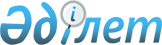 Об утверждении потребления тепловой энергии
					
			Утративший силу
			
			
		
					Постановление акимата Кызылжарского района Северо-Казахстанской области от 28 декабря 2009 года N 451. Зарегистрировано Управлением юстиции Кызылжарского района Северо-Казахстанской области 26 января 2010 года N 13-8-116. Утратило силу постановлением акимата Кызылжарского района Северо-Казахстанской области от 21 февраля 2014 года N 76

      Сноска. Утратило силу постановлением акимата Кызылжарского района Северо-Казахстанской области от 21.02.2014 N 76      В соответствии со статьями 31, 37 Закона Республики Казахстан «О местном государственном управлении и самоуправлении в Республике Казахстан» от 23 января 2001 года, Законом Республики Казахстан «Об электроэнергетике» от 9 июля 2004 года, постановлением Правительства Республики Казахстан «О дополнительных мерах по государственному регулированию цен и тарифов на услуги предприятий-монополистов» от 9 апреля 1999 года № 400, пунктом 67 Правил пользования тепловой энергией, утвержденных приказом Министра энергетики и минеральных ресурсов Республики Казахстан от 24 января 2005 года № 10 и на основании предоставленных расчетов для определения норм потребления тепловой энергии, акимат района ПОСТАНОВЛЯЕТ:



      1. Утвердить норму потребления тепловой энергии на один квадратный метр общей площади для жилых домов поселка Нефтяников, отапливаемых государственным коммунальным предприятием на праве хозяйственного ведения «Жигер акимата Кызылжарского района Северо-Казахстанской области» в размере 0,045 гекокалорий/м2 в месяц, на отопительный сезон.



      2. Контроль за исполнением данного постановления возложить на заместителя акима района Колесникова С.С.



      3. Настоящее постановление вводится в действие по истечении десяти календарных дней со дня первого официального опубликования.      Аким района                                К. Пшенбаев
					© 2012. РГП на ПХВ «Институт законодательства и правовой информации Республики Казахстан» Министерства юстиции Республики Казахстан
				